Столбцова Татьяна АнатольевнаУчитель истории и обществознания 
Дата рождения: 24.08.1992 г.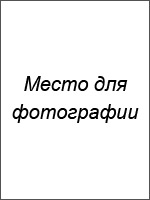 Город:  МоскваСемейное положение:  замужемТелефон: +7-xxx-xxx-xx-xxE-mail: …@ya.ruОбразование:Высшее2010 – 2014 гг.,  Московский городской педагогический университет, МоскваПедагогический, преподаватель историиОпыт работы:Должность: учитель истории и обществознанияДолжностные обязанности:Планирования по предметам: календарное, годовое.Подготовка планов уроков, материалов для оценки знаний: контрольных и самостоятельных работ, дидактического материала.Проведение уроков, согласно расписанию.Ведение журналов, формирование отчетности.Классное руководство: проведение внеклассных мероприятий, классных часов, экскурсий.Проведение родительских собраний, консультирование родителей по вопросам успеваемости и поведения учащихся.Причина увольнения: неполная почасовая загруженность без перспективы ее увеличения.Дополнительная информация:Знание иностранных языков: английский, чтение и перевод.Владение компьютером: опытный пользователь.Навыки:Знание методики обучения учащихся средних и старших классов.Навыки методической разработки материалов для оценки знаний.Навык подготовки учащихся к олимпиадам (есть победители районных олимпиад по истории).Навыки работы с родителями.Личные качества: Люблю свою работу и предметы, которые преподаю, отношусь к своему делу с душой, достигаю поставленных целей, внимательна, воспитана, корректна, неконфликтна и доброжелательна, требовательна. В свободное время читаю историческую литературу.Рекомендации с предыдущего места работы:Предоставлю по требованиюОжидаемый уровень заработной платы: от 60 000 рублей.01.08.2014 — по наст. времяМБОУ СОШ №22, г. Москва, образование